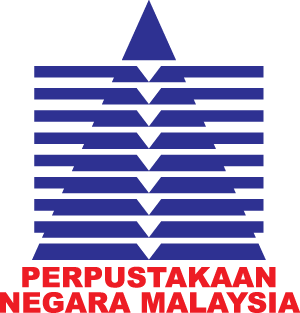 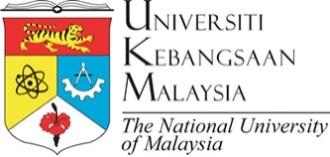 SURAT HASRAT UNTUK BEKERJASAMA ANTARAUNIVERSITI KEBANGSAAN MALAYSIADENGANPERPUSTAKAAN NEGARA MALAYSIATertakluk kepada Undang-undang Malaysia dan dalam usaha untuk menggalakkan kerjasama dan faedah kepada kedua-dua pihak, Universiti Kebangsaan Malaysia yang diwakili oleh Fakulti Teknologi dan Sains Maklumat (FTSM) dan Perpustakaan Negara Malaysia (PNM) dengan ini bersetuju bahawa Surat Hasrat ini akan bertindak sebagai rangka kerja am bagi kerjasama yang akan diadakan seperti berikut:TAJUK PROJEK Kedua-dua pihak akan melantik penyelaras dari setiap pihak bagi pelaksanaan aktiviti secara bersama: Prof. Dr. …………….. (Universiti Kebangsaan Malaysia)……………………………. (Perpustakaan Negara Malaysia)Kedua-dua pihak memahami bahawa sekiranya aktiviti-aktiviti tersebut hendak dilaksanakan, segala kos dan tanggungan hendaklah dibincangkan bersama dan bergantung kepada sumber yang ada di institusi masing-masing. Butiran pelaksanaan setiap projek perlulah diperincikan secara bersama. Sekiranya kedua-dua pihak ingin melaksanakan program kerjasama maka kedua-dua pihak akan memasuki Perjanjian rasmi yang mana Perjanjian tersebut akan mengikat kedua-dua pihak.Pihak-pihak dengan ini menurunkan tandatangan pada Surat Hasrat ini pada …………………………….BagiUNIVERSITI KEBANGSAAN MALAYSIABagiPERPUSTAKAAN NEGARA MALAYSIA………………………………….………..………….…….………………………………….…………..……………….NAMA DEKANDekanFakulti Teknologi dan Sains Maklumat Universiti Kebangsaan MalaysiaNAMA Ketua PengarahPerpustakaan Negara Malaysia